            		  บันทึกข้อความ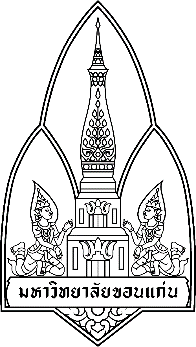 ส่วนงาน   ............................................................................... โทร. ............................................ที่  มข  ..................................................................................  วันที่ ..........................................................................เรื่อง  	ขอความอนุเคราะห์ออกหนังสือขออยู่ต่อในราชอาณาจักรเรียน   	รองอธิการบดีฝ่ายการต่างประเทศ (ผ่านผู้อำนวยการกองการต่างประเทศ)		ด้วย Mr. Ms. Mrs. (First name)……………….…….......................... (Middle name)……………........… (Last name)…………………................ ผู้ถือสัญชาติ.......................................จาก (ประเทศ) ………...………...............…………… ได้เข้าเป็นนักศึกษา   Full-time       แลกเปลี่ยน      อื่นๆ (ระบุ) ........................................................................... ในหลักสูตร................................................................................ สาขาวิชา............................................................................... ระดับ    ปริญญาตรี       ปริญญาโท        ปริญญาเอก    อื่นๆ (ระบุ) ..........................................................คณะ................................................... ซึ่งเข้าเป็นนักศึกษาตั้งแต่ปี............................ รหัสนักศึกษา.................................. มีระยะเวลาศึกษาในหลักสูตร................ปี และปัจจุบัน...............(Name)................ได้รับวีซ่า Non-immigrant (ED) เพื่ออยู่ในราชอาณาจักรไทยจนถึงวันที่.................................................... นั้น		ในการนี้ เพื่อให้การอยู่ต่อในราชอาณาจักรไทยเป็นไปด้วยความเรียบร้อย ตามระเบียบของสำนักงานตรวจคนเข้าเมือง.........(คณะ)............................. จึงใคร่ขอความอนุเคราะห์ท่านในการออกหนังสือขออยู่ต่อในราชอาณาจักร ให้แก่.............(Name)................................ จนถึงวันที่.................................. เพื่อนำไปดำเนินการ ณ สำนักงานตรวจคนเข้าเมือง จังหวัดขอนแก่น และ............(คณะ)........... ขอรับรองว่า ....................(Name)......................  ยังมีสถานภาพเป็นนักศึกษามหาวิทยาลัยขอนแก่น ทั้งนี้ได้แนบเอกสารที่เกี่ยวข้องเพื่อประกอบการพิจารณาของท่านพร้อมนี้แล้ว			จึงเรียนมาเพื่อโปรดพิจารณาให้ความอนุเคราะห์ด้วย จักขอบคุณยิ่ง 						  (ลงชื่อ)........................................................................							  ตำแหน่ง.....................................................................	* หมายเหตุ : 1.ผู้ลงนามในบันทึกนี้ต้องเป็นคณบดีหรือรองคณบดีที่ได้รับมอบหมายหรือมอบอำนาจจากคณบดีเท่านั้น                 2. สถานภาพ นศ. หมายถึง เข้าเรียนมากกว่า 80 %